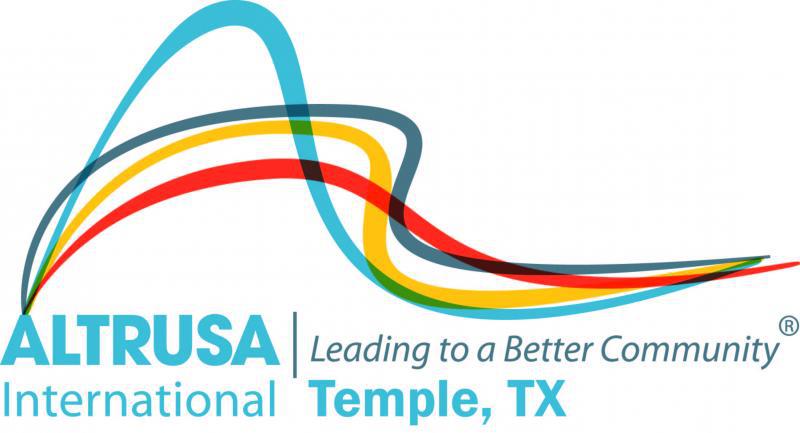 Program Meeting October 22, 2019 Agenda Welcome and call meeting to order.Altrusa GraceFor this food before us spread,For thy steps in safety led,For thy favor on our way,Lord accept our thanks todayPledge of AllegianceAccent – Jana Janes, The Do’s and Don’ts of Social MediaProgram Meeting – Flying VikingsCommittee Announcements: MembershipCommunicationTaste of the HolidaysASTRABragsBenediction and Adjourn Meeting:  May we go forth with high ideals to greet our fellow man.  Be true to all Altrusa aims until we